INDICAÇÃO Nº 8470/2017Indica ao Poder Executivo Municipal a operação “tapa buraco” no asfalto bairro  Rochelle, sito à Avenida Dr. Sebastião de Paula Coelho, próximo n. 248. Excelentíssimo Senhor Prefeito Municipal, Nos termos do Art. 108 do Regimento Interno desta Casa de Leis, dirijo-me a Vossa Excelência para solicitar operação tapa buraco no asfalto bairro Rochelle, sito a Avenida Sebastião de Paula Coelho, próximo n. 248.  Justificativa:Conforme relatos dos moradores locais, existe buraco de grande proporção na malha asfáltica, podendo ocasionar sério acidentes, necessitando de reparo URGENTE. Plenário “Dr. Tancredo Neves”, em 10 de novembro de 2017.                          Paulo Cesar MonaroPaulo Monaro-Vereador Líder Solidariedade-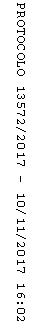 